Stamford AdvocateTuesday, September 25 2018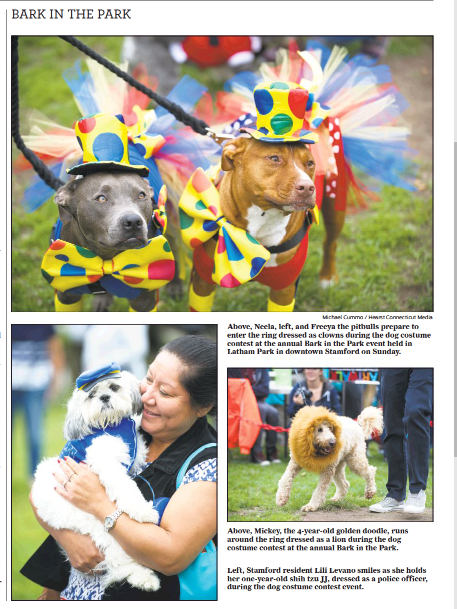 